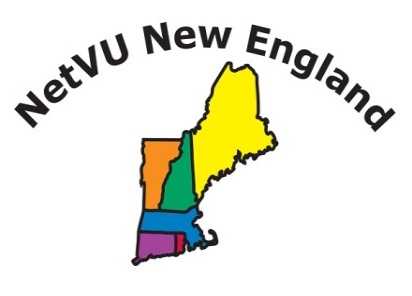 There will be a trade area located in the Lobby and vendors can sponsor a table in that area. You will be able to have signage on that table showing you as sponsor.  Although there will be no pipe and draping, the vendor is free to use their table as they want.  Sponsors/Vendors will each have time to introduce their product during the conference to encourage attendees to visit their tables and/or participate in any door prizes they want to donate for Tuesday’s closing ceremony. 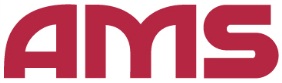 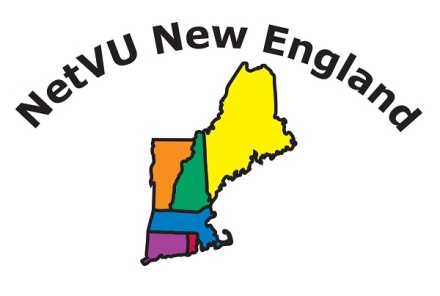 2019 SPONSOR REGISTRATIONAttendee(s): 	Name _____________________________ E-mail ____________________ Badge Name ___________________Name _____________________________ E-mail ____________________ Badge Name ___________________Name _____________________________ E-mail ____________________ Badge Name ___________________TO REGISTER     Mail or email Registration Form with Check made payable to NetVU New England or Credit Card Payment to: Riley Insurance AgencyAttn:  PeggyP O Box 659Brunswick ME 04011pealahan@rileyinsurance.comPAYMENT INFORMATION Check Enclosed $__________ When:	October 27th – 29th, 2019Where:	Red Jacket Mountain View Resort & Water Park800-752-2538Get our special room rate by saying you are attending NetVUhttp://www.redjacketresorts.comSponsorships:     Co- Sponsorship – Meet & Greet Reception or DinnerCo-Sponsorship -- LunchCo-Sponsorship -- BreakfastVendorFriend of NetVU New England 1 Trade Area Table2 Free RegistrationsSponsorship of Sunday’s Meet & Greet ReceptionSignage at registration desk (all sponsors)1 Trade Area Table2 Free RegistrationsSponsorship of the luncheons (not exclusive)Signage at registration desk  (all sponsors)1 Trade Area Table2 Free RegistrationsSponsorship of breakfasts (not exclusive)Signage at registration desk (all sponsors)1 Trade Area Table1 Free RegistrationSignage at registration desk (all sponsors)Added to Sponsorship list you still must register to attendAdditional Attendees from your company at $350 per person$3000$2500$1500$750Any AmountAttendees:We expect over 100 attendees.  All sponsors will receive contact information for attendees in electronic format prior to and after the conference. Publications:Your company name and logo, will be displayed throughout the conference area.Company: ___________________________________________________________________________________Address: ____________________________________________________________________________________Company: ___________________________________________________________________________________Address: ____________________________________________________________________________________Phone  __________________________________Fax ______________________________________________Contact Name _____________________________E-mail ____________________________________________Logo and Description:  Please email your logo along with a 75 word description of your products or services to be included in the website to pealahan@rileyinsurance.com.Logo and Description:  Please email your logo along with a 75 word description of your products or services to be included in the website to pealahan@rileyinsurance.com.